CALCIO A CINQUESOMMARIOSOMMARIO	1COMUNICAZIONI DELLA F.I.G.C.	1COMUNICAZIONI DELLA L.N.D.	1COMUNICAZIONI DELLA DIVISIONE CALCIO A CINQUE	1COMUNICAZIONI DEL COMITATO REGIONALE MARCHE	1NOTIZIE SU ATTIVITA’ AGONISTICA	2COMUNICAZIONI DELLA F.I.G.C.COMUNICAZIONI DELLA L.N.D.COMUNICAZIONI DELLA DIVISIONE CALCIO A CINQUECOMUNICAZIONI DEL COMITATO REGIONALE MARCHEPer tutte le comunicazioni con la Segreteria del Calcio a Cinque - richieste di variazione gara comprese - è attiva la casella e-mail c5marche@lnd.it; si raccomandano le Società di utilizzare la casella e-mail comunicata all'atto dell'iscrizione per ogni tipo di comunicazione verso il Comitato Regionale Marche. PRONTO AIA CALCIO A CINQUE334 3038327SPOSTAMENTO GARENon saranno rinviate gare a data da destinarsi. Tutte le variazioni che non rispettano la consecutio temporum data dal calendario ufficiale non saranno prese in considerazione. (es. non può essere accordato lo spostamento della quarta giornata di campionato prima della terza o dopo la quinta).Le variazione dovranno pervenire alla Segreteria del Calcio a Cinque esclusivamente tramite mail (c5marche@lnd.it) con tutta la documentazione necessaria, compreso l’assenso della squadra avversaria, inderogabilmente  entro le ore 23:59 del martedì antecedente la gara o entro le 72 ore in caso di turno infrasettimanale.Per il cambio del campo di giuoco e la variazione di inizio gara che non supera i 30 minuti non è necessaria la dichiarazione di consenso della squadra avversaria.FINALS 2018/2019Le Società che volessero organizzare le Finali di Calcio a Cinque Under 21, Under 19, Under 17 (Final Four), Under 15 e Serie C Femminile Sabato 13 e Domenica 14 aprile 2019 sono pregate di presentare la propria candidatura a mezzo e-mail (c5marche@lnd.it).NOTIZIE SU ATTIVITA’ AGONISTICAREGIONALE CALCIO A 5 FEMMINILEVARIAZIONI AL PROGRAMMA GAREQUARTI DI FINALEGARA DI ANDATALa gara BAYER CAPPUCCINI – CSKA CORRIDONIA C5F sarà disputata DOMENICA 17/03/2019 alle ore 19:00, stesso campo.UNDER 19 CALCIO A 5 REGIONALEVARIAZIONI AL PROGRAMMA GAREQUARTI DI FINALEGARA DI ANDATALa gara CANTINE RIUNITE CSI – REAL FABRIANO sarà disputata DOMENICA 17/03/2019 alle ore 18:00, Centro Sportivo Pol. “R. Gattari” Via Tagliamento di TOLENTINO.RISULTATIRISULTATI UFFICIALI GARE DEL 09/03/2019Si trascrivono qui di seguito i risultati ufficiali delle gare disputateGIUDICE SPORTIVOIl Giudice Sportivo, Avv. Claudio Romagnoli, con l'assistenza del segretario Angelo Castellana, nella seduta del 12/03/2019, ha adottato le decisioni che di seguito integralmente si riportano:GARE DEL 9/ 3/2019 DECISIONI DEL GIUDICE SPORTIVO gara del 9/ 3/2019 ATL URBINO C5 1999 - ACLI VILLA MUSONE 
Esaminato il reclamo ritualmente preannunciato dalla società Acli Villa Musone con il quale la stessa viene a richiedere l'applicazione della sanzione sportiva della perdita della gara in danno della società Atletico Urbino in quanto la gara in programma per le ore 18:00 ha avuto inizio alle ore 18:48 in quanto l'impianto sportivo risultava occupato per una precedente gara di pallavolo protrattasi sino alle ore 18:30. Esaminato il referto arbitrale con l'allegato supplemento si evince che come riferisce l'arbitro entrambe le società sono state d'accordo nell'attendere la fine dell'incontro di pallavolo per iniziare poi la gara. Alla luce di quanto sopra il reclamo non merita accoglimento PQMsi decide 1.di respingere il reclamo incamerando la relativa tassa 2. di omologare il risultato conseguito sul campo Atletico Urbino 6- Acli Villa Musone 3. PROVVEDIMENTI DISCIPLINARI In base alle risultanze degli atti ufficiali sono state deliberate le seguenti sanzioni disciplinari. A CARICO CALCIATORI NON ESPULSI DAL CAMPO AMMONIZIONE CON DIFFIDA (IV INFR) AMMONIZIONE (VI INFR) AMMONIZIONE (III INFR) AMMONIZIONE (II INFR) AMMONIZIONE (I INFR) GARE DEL 10/ 3/2019 PROVVEDIMENTI DISCIPLINARI In base alle risultanze degli atti ufficiali sono state deliberate le seguenti sanzioni disciplinari. A CARICO DIRIGENTI AMMONIZIONE E DIFFIDA Allontanato. in distinta come massaggiatore A CARICO DI ALLENATORI AMMONIZIONE CON DIFFIDA Per intervento inopportuno. Allontanato. A CARICO CALCIATORI ESPULSI DAL CAMPO SQUALIFICA PER DUE GARA/E EFFETTIVA/E SQUALIFICA PER UNA GARA/E EFFETTIVA/E A CARICO CALCIATORI NON ESPULSI DAL CAMPO AMMONIZIONE CON DIFFIDA (IV INFR) AMMONIZIONE (VIII INFR) AMMONIZIONE (VI INFR) AMMONIZIONE (III INFR) AMMONIZIONE (II INFR) 							F.to IL GIUDICE SPORTIVO 						   	       Claudio RomagnoliUNDER 17 C5 REGIONALI MASCHILIVARIAZIONI AL PROGRAMMA GAREGIRONE “GOLD”VIII^ GIORNATALa gara C.U.S. ANCONA – REAL S.COSTANZO CALCIO 5 sarà disputata SABATO 16/03/2019 alle ore 17:00, stesso campo.GIRONE “SILVER – B”VIII^ GIORNATALa gara GROTTACCIA 2005 – FUTSAL FBC sarà disputata MARTEDI’ 19/03/2019 alle ore 18:30, stesso campo.UNDER 15 C5 REGIONALI MASCHILIVARIAZIONI AL PROGRAMMA GAREQUARTI DI FINALEGARA DI ANDATALa gara REAL S.COSTANZO CALCIO 5 – ACLI MANTOVANI CALCIO A 5 sarà disputata DOMENICA 17/03/2019 alle ore 17:00, stesso campo.*     *     *ORARIO UFFICISi ricorda che l’orario di apertura degli uffici del Comitato Regionale Marche è il seguente:Durante i suddetti orari è garantito, salvo assenza degli addetti per ferie o altro, anche il servizio telefonico ai seguenti numeri:Segreteria			071/28560404Segreteria Calcio a 5		071/28560407Ufficio Amministrazione	071/28560322 (Il pomeriggio solo nel giorno di lunedì)Ufficio Tesseramento 	071/28560408 (Il pomeriggio solo nei giorni di mercoledì e venerdì)Le ammende irrogate con il presente comunicato dovranno pervenire a questo Comitato entro e non oltre il 25/03/2019.Pubblicato in Ancona ed affisso all’albo del C.R. M. il 12/03/2019.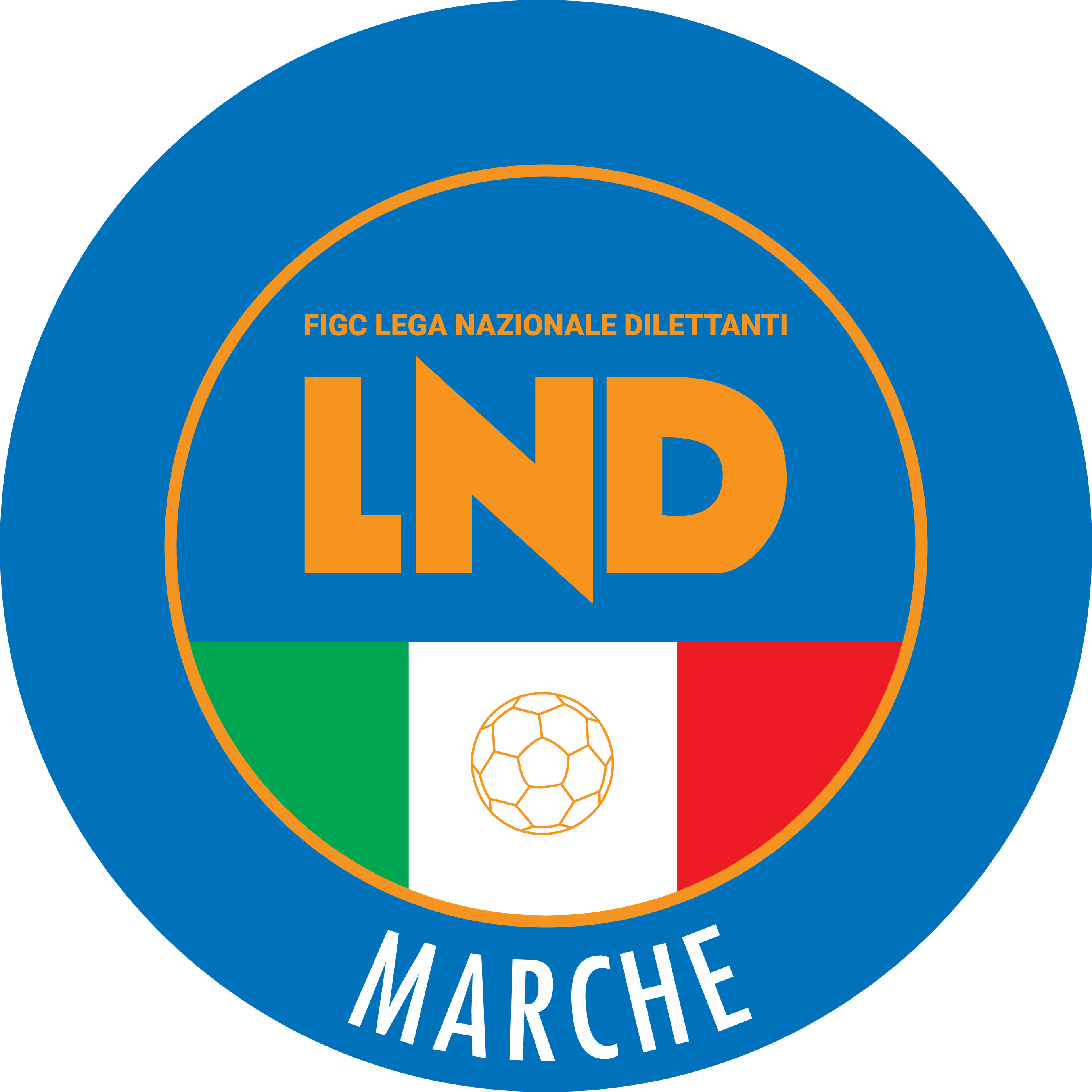 Federazione Italiana Giuoco CalcioLega Nazionale DilettantiCOMITATO REGIONALE MARCHEVia Schiavoni, snc - 60131 ANCONACENTRALINO: 071 285601 - FAX: 071 28560403sito internet: marche.lnd.ite-mail: c5marche@lnd.itpec: marche@pec.figcmarche.itStagione Sportiva 2018/2019Comunicato Ufficiale N° 88 del 12/03/2019Stagione Sportiva 2018/2019Comunicato Ufficiale N° 88 del 12/03/2019CECCHI DAVIDE(ACLI VILLA MUSONE) SANTOLINI MIRKO(FUTSAL POTENZA PICENA) ACCHILLOZZI RICCARDO(NUOVA JUVENTINA FFC) EVANGELISTI FRANCESCO(ATL URBINO C5 1999) CAPITANO PIERPAOLO(ACLI VILLA MUSONE) MARTELLI LUCA(ATL URBINO C5 1999) ZANARELLI GIACOMO(ATL URBINO C5 1999) BIAGIOLI FRANCESCO(FUTSAL POTENZA PICENA) CASTAGNA ERIK ESTEBAN(FUTSAL POTENZA PICENA) CALCABRINI CARLO(HELVIA RECINA FUTSAL RECA) MARIANI LEONARDO(REAL FABRIANO) ROSCIANI THOMAS HERIBERT(CAMPOCAVALLO) FERRARESI EMANUELE(ACLI MANTOVANI CALCIO A 5) MIANI SAMUEL(ACLI MANTOVANI CALCIO A 5) TASSOTTI SIMONE(U.MANDOLESI CALCIO) BARTOLACCI GABRIELE(AMICI DEL CENTROSOCIO SP.) GARGARO LUCA(SPORTLAND) CIAVATTINI FILIPPO(CAMPOCAVALLO) BATTISTONI SAMUEL(CAMPOCAVALLO) SAGRIPANTI FRANCESCO(CANTINE RIUNITE CSI) ALICI BIONDI ENRICO(U.MANDOLESI CALCIO) GIORNOMATTINOPOMERIGGIOLunedìchiuso15.00 – 17,00Martedì10.00 – 12.00chiusoMercoledìchiuso15.00 – 17.00Giovedì10.00 – 12.00chiusoVenerdìchiuso15.00 – 17.00Il Responsabile Regionale Calcio a Cinque(Marco Capretti)Il Presidente(Paolo Cellini)